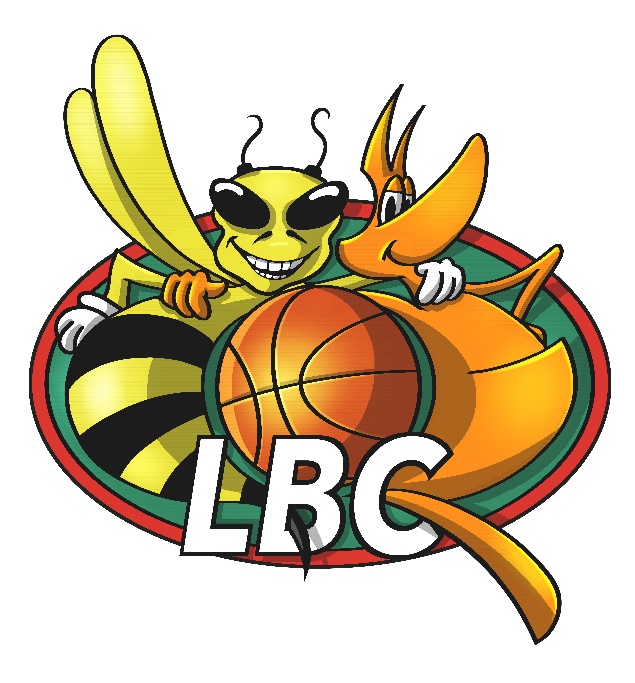 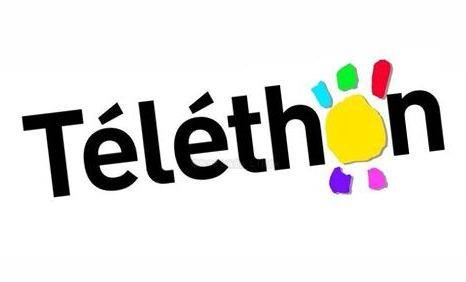 Règlement Tournoi Loisirs du Lomme Basket ClubLe tournoi Loisirs est mis en place au profit du Téléthon. Dans ce cadre, tous les joueurs et entraineurs verseront à minima 1 € par personne pour frais d’engagement.L’intégralité des frais d’engagement et des bénéfices du bar seront reversés au Téléthon.Le tournoi loisirs est réservé aux joueuses / joueurs né(e)s en 2000 et avant, obligatoirement licencié(e)s FFBB en catégorie JL. L’organisation s’autorise de demander la présentation de la licence pour chacun des joueurs(euses).Les équipes seront composées avec au minimum une féminine. La liste des joueurs composant les équipes devra être remise avant le début du tournoi (si l’équipe est exclusivement masculine, elle jouera à 4 avec une pénalité de 30 points).Les matchs se joueront sur grand terrain en 5 vs 5 en 1 fois 20 minutes sans arrêt du chronomètre pour la phase de poule (sauf sur lancer francs et temps mort). Les matchs de phase finale se dérouleront sur grand terrain en 5 vs 5 en 2 fois 10 minutes sans arrêt du chronomètre (sauf sur lancer francs et temps mort) avec 5 minutes de mi-temps.   1 seul temps mort autorisé par match en phase de poule. 1 temps mort autorisé par mi-temps par match en phase finale.  Pause de 5 minutes entre les mi-temps en phase finale.Tous les changements de joueurs se réalisent à la volée.La 5ème faute personnelle est éliminatoire.  Au moins une féminine en continue sur le terrain pour la durée du match. Interdiction de contrer une féminine sinon panier accordé. Ballon taille 6.Chaque équipe devra arriver à minima 30 minutes avant le début de son 1er match.Une équipe absente à l’horaire prévu du match sera déclarée perdante sur le score de 20 à 0. Chaque Equipe se présentera avec 2 jeux de maillots de couleur différente (l’équipe considérée recevante changera ses couleurs si nécessaire). Il est demandé à chaque équipe de fournir un arbitre. Pour la phase poule :Il sera attribué :    2 points à l’équipe gagnante. 			         1 point en cas de match nul.                            0 point à l’équipe perdante. En cas d’égalité au classement :    entre 2 équipes : il sera tenu compte du goal-average particulier ; plus de 2 équipes : coefficient FIBA (attaque/défense sur les confrontations directes des équipes concernées).  Le Lomme Basket Club décline toute responsabilité en cas de vol pendant toute la durée du tournoi. Les organisateurs se réservent le droit de modifier le présent règlement. Toute inscription à ce tournoi implique l’acceptation du présent règlement et de ses éventuelles modifications. Aucune récompense ne sera remise avant la fin des finales en respect de l’organisation. Le tournoi se déroule dans la Salle Jean Jaurès, Avenue de Mont à Camp 59160 Lomme (Parking possible : face à l’hôtel de Ville).Horaires : De 8h00 à 18h00 Une restauration sur site est prévue.Poule A :                                                                                                Poule B :Lomme 1                                                                                             Lomme 2Santes									  SequedinEstaires                                                                                             WormhoutDainville                                                                                          RadinghemDéroulement de la Journée : 15h00  Match pour la 8 – 7 ème place  (4eme de poule A/ 4eme Poule B)15h45  Match pour la 6 – 5 ème place (3eme de poule A/ 3eme Poule B)16h30  Match pour la 4 – 3 ème place (2ème de poule A/ 2eme Poule B)  17h15  Match pour la 2 – 1 ème place    (finale) (1 er de poule A/ 1er Poule B)18h00  Remise des récompenses Poule APoule B   8h00Lomme 1/Santes8h30Lomme 2/Sequedin9h00Estaires / Dainville9h30Wormhout/Radinghem10h00Lomme 1 / Estaires10h30Lomme 2/Wormhout11h00Santes / Dainville  11h30Sequedin / Radinghem12h00Pause repas   Concours et Handibasket13h00Lomme 1 /Dainville13h30Lomme 2/ Radinghem14h00Santes /Estaires14h 30Sequedin /Wormhout